NC DKG--Alpha Nu Chapter Beginning Teacher Wish Fulfillment Grant***This grant proposal is due Friday March 25th by 3:00 p.m.***The Alpha Nu Chapter of The Delta Kappa Gamma Society International, an honor society for key women educators, will be awarding a grant of $250 for classroom needs or professional development workshops or seminars to a female beginning teacher (BT 1, 2, or 3) in the Burke County Schools System and Caldwell County Schools System. As a beginning teacher, you qualify to apply for this grant which can be used for classroom needs or professional development activities. We are looking for the teacher who provides the best proposal based on instructional need or attendance at a professional development activity and describes how it will support her and her students in the classroom.If you are interested, please complete this proposal and submit it by Friday March 25th at 3:00 pm. The winners will be notified by mid-April and will be invited to attend an upcoming meeting of the Delta Kappa Gamma Society to receive the award and share how it has benefited or will benefit the teacher and/or classroom. More details will be provided when the winning teachers are notified.If you have any further questions, please email heatherpuhl@hotmail.com or lwall92@gmail.com Thank you for your interest in the DKG Wish Fulfillment Grant!Please see the attached application form—page 2.                       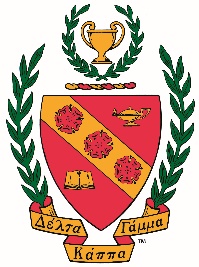 Delta Kappa Gamma International Society-Alpha Nu ChapterBeginning Teacher Wish Fulfillment Grant ApplicationGrant Amount is $250--designated for classroom books, magazines, software or other technology, manipulatives, science labs, equipment, music and art curriculum, etc. This grant can also be used to attend conferences, professional development activities or other applicable events. ******************************************Name: _________________________________________________________                    Address:___________________________________________________________ Phone Numbers:(Work) _________(Cell/Home/Other)_____________________ E-mail address: _______________________________________________ Grade Level:  Elementary ___  Middle School____High School _____ Subject/Grade: ______________ School: _______________________________ County: ______________ *******************************************Directions: Please answer the following questions thoroughly: 1. How did you hear about this grant opportunity? 2. Please give a general overview of how you would use the Wish Fulfillment Grant—items, event, purpose, etc. (approximately 100-200 words) 3. Please explain how these requested items, or how the conference/professional development, will enhance your professional practice. Be specific. 4. Attach a sample lesson plan detailing how you would use or are expecting to use the materials or ideas gained from the professional development activity to effectively share and teach North Carolina’s Standards in your classroom. ****************************Respond to questions here. Add an additional page if needed.Submit this Wish Fulfillment Grant Application (pdf)  via E-mail  by March 25 to Heather Puhl at  heatherpuhl@hotmail.com  or Lisa Wall at lwall 92@gmail.com